 Терроризм. Психология терроризма — I (ч. II)Социальные, политические и психологические аспекты терроризма. Стратегии антитеррора. Психологи о терроризме (круглый стол) 
Психология терроризма. Психологический портрет современного террориста. Социальные и личностные детерминанты террористического поведения  »»»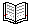  Международный терроризм: психологический аспект (В. Веденская, Е. Дзигульская) 
Психологические основы терроризма. Особенности и модели личности террористов. СМИ в контексте психологии терроризма. Терроризм как акт социального общения »»» Терроризм — психологические и политические аспекты 
Различные аспекты психологии терроризма; мотивация, приводящая человека к тому, чтобы стать террористом; террористические акции; терроризм, который поддерживается государством и др. »»» Что стоит за террором? (А. Одергон) 
Тактики террора имеют своей целью лишить нас выдержки или способности протестовать. Они призваны запугать и лишить нас голоса или же вызвать реакцию, ведущую к дальнейшему углублению кризиса.»»» Психология терроризма (В. Васильев) 
Психология терроризма и личность террориста. История терроризма. Государственная политика в отношении терроризма. Роль общественного мнения. Геосейсмическая активность и терроризм. »»» Мотивационные и идейные основы современного терроризма (Б. Чурков) 
Мотивационные типологии в психологии терроризма. Предпосылки терроризма. »»» Политическая психология терроризма (А. Юрьев) 
Современный терроризм — это нервная реакция на глобальные изменения в мире. Настоящий доклад — только приближение к действительной сложности научных проблем, которые стоят перед психологией терроризма. »»» Психология политического терроризма (Л. Гозман, Е. Шестопал) 
Бороться с террористами должно государство, но победить их может только общество. »»» Психология геноцида и массовых убийств (Л. Гозман, Е. Шестопал) 
Массовые убийства и геноцид как особый вид политического насилия. »»» Эра терроризма (Л. Почебут) 
Причины терроризма. Психология террористов. Особенности личности террористов. Взаимодействие террористов с заложниками. Особенности психологии заложников. Психология переговоров с террористами. »»» Стокгольмский синдром 
«Стокгольмский синдром» усиливается в том случае, если группу заложников разделили на отдельные подгруппы, не имеющие возможности общаться друг с другом. »»» Мотивация терроризма. Личность террориста (Ю. Антонян) 
Особенности личности террориста и мотивации террористического поведения. »»» Психологический портрет террориста (М. Решетников) 
Что представляют собой люди, совершающие террористические акты, с точки зрения психологии терроризма? Почему террор сохраняет высокую способность к самовоспроизводству? »»» Психология террора (А. Левин) 
Психология терроризма в контексте группового мышления. Личность террориста. »»» Психологические особенности личности членов деструктивных и террористических групп (М. Вершинин) 
Психологический портрет терроризма как социального явления. Любой террористический акт включает в себя три элемента: террориста, его жертву (объект нападения), а также лиц, которые служат объектом воздействия. »»» Групповая динамика политического терроризма (Д. Поуст) 
Структура и динамика террористической группы. »»» Террористическое сознание 
Создается и внедряется в сознание людей террористическая модель поведения. Но и государства, которые противостоят террору, склонны отвечать на него теми же тоталитарными методами, не ликвидируя первопричину терроризма. »»» Анатомия терроризма: проблемно-психологический анализ (А. Щеглов)
Психология терроризма — основные понятия терроризма, его генезис и содержание. »»» Влияние информационного обеспечения антитеррористических операций (В. Корзунин) 
Влияние СМИ на психическое состояние военнослужащих, участвовавших в в антитеррористических операциях. »»» Концептуальные подходы к подготовке «переговорщиков» (В. Горанчук) 
Переговоры с террористами. Вопросы подготовки «экстремальных переговорщиков» »»» Переговоры с террористами (Г.Г. Почепцов) 
Психология переговоров с террористами. Опыт ФБР »»» Страх терроризма 
Фрагмент легендарной книги С. Кара-Мурзы «Манипуляция сознанием» с нашими комментариями. Для России сегодня актуальным стал давно разработанный на Западе страх терроризма как эффективное средство манипуляции массовым сознанием. »»» «Норд-Ост» — психологический портрет событий 
Интервью известного психолога Владимира Леви «Независимой газете». 12 основных типов личностей террористов или людей, расположенных к терроризму. Кому выгоден жупел «международного терроризма»? Психологический портрет и особенности психологии чеченского терроризма. Анализ событий на Дубровке. »»» Ох уж этот терроризм... (материалы рассылки) 
...мы сегодня не будем рассказывать вам страшные сказки об опасности терроризма «для каждого обычного россиянина».  В этом мы никогда не сможем превзойти «ФЭП», «Росинформцентр» и Управление по пропагандистской работе МО РФ. Поговорим о причинах, его вызывающих. »»» Усама Бен-Ладен: секс-символ мирового уровня (материалы рассылки) 
Феномены психологии терроризма. Объектом тайных вожделений миллионов прекрасных дам сегодня стал... Усама Бен Ладен. Количество фанаток Усамы многократно увеличилось именно после терактов в США.  »»» Дети войны (материалы рассылки)  
Сколько бы нас не убеждали в том, что международный терроризм не спит, это будет только часть правды. »»» Синдром Бобчинского (материалы рассылки)
Еще один аспект психологии терроризма. Пока развивалась драма с охватом и освобождением заложников в театральном центре на Дубровке, многих москвичей поразил своеобразный синдром... »»» Что скрывается за «войной с международным терроризмом»? 
Фрагмент книги известного бельгийского журналиста Мишеля Коллона «Нефть, PR и война». Всюду в мире, где находятся нефть и газ, США провоцируют или разжигают войны, которые находят полезными для своих интересов. »»» Терроризм в России как фактор влияния на избирательную кампанию (А. Шиян)  
Политический капитал общественного страха позволяет через эмоциональную аргументацию внедрять в общественное сознание любую, даже слабоаргументированную, позицию. »»»Возможны ли этнопсихологические причины терроризма? (К проблеме определения в социальной и политической психологии)
Стадников М. Г. 

Факультет психологии Санкт-Петербургского государственного университета , Санкт-Петербург 

Аннотация и ключевые слова 

Рассматриваются социально-психологические корни терроризма. За террором нет культурных, этнических оснований, закрепленных за какой-то определенной культурой, "цивилизацией" или этнической группой. Каждая группа требует признания своей уникальности, на основе которой ее члены могут сплотиться. Угроза групповой и личностной ценности достаточна для поддержки и участия в терроризме. 
Ключевые слова: этничность, терроризм, социальная идентичность, категоризация, конфликт интересов, фрустрация, стратификация, самоконцепт. 

Текст доклада 

Предположение, что культуры отличаются друг от друга - трюизм. Предположение что здание мюзикла "Норд - ос" захватили чеченские террористы во главе с Мовсаром Бараевым - трюизм.
"Я говорил уже на радио, что одним из методов реализации агрессивности чеченцев может стать формирование из них отдельных корпусов и дивизий", отмечает известный московский политолог Глеб Павловский [1]. Общественного мнения не существует, утверждали Пьер Бурдье [2] и Патрик Шампань [3], в том смысле, что практические действия акторов в современной нам социальной и политической реальности детерминированы теоретической категоризацией со стороны экспертов. Социальная психология в силу многих причин, после трудов по психологии масс, исключавшая себя из социального контекста, вплоть до появления исследований С. Московичи, Г. Тэджфела и Дж. Тернера и т.д., неизбежно столкнулась с тем что, Дюркгейм [4], называл "предпонятиями", "ложными очевидностями", т.е. заранее заданными, ставшими само собой разумеющимися представлениями о своем объекте исследования, отрефлексированных предшествующей наукой. Реми Ленуар [5] пишет, что бесполезно пытаться определять социальные проблемы через, будто бы свойственную им природу или группу населения, которая, якобы, обнаруживает соответствующие специфические черты. Серж Московичи [6] убедительно передал трансформацию экспертного знания в обыденное на примере ассимиляции массовым сознанием специфической психоаналитической теории и терминологии. Показав как, становясь здравым смыслом и элементом повседнева, любое экспертное знание начинает конструировать реальность социальных групп. Согласно Э. Семисону [7], все социально-психологические теории, так или иначе, воспроизводят существующие культурно-исторические теории, ценности, социальные нормы, закрепляя их в виде психологических законов. Социальная психология неизбежно принимает на себя функции идеологии, формируя ложное социальное знание, способствуя сохранению существующих социальных практик. "Научный здравый смысл", представляющий собой смесь продуктов обыденного сознания и социальных наук в той мере, в какой последние преподаются, начиная со средней школы [8], присутствует и в интересующем нас социопсихологическом анализе того, что закрепилось в дискурсе большинства социальных наук как межэтнические отношения. Сразу оговоримся, наша цель не воспроизводить, все существующие теоретические подходы к изучению этничности, к примеру, известные положения примордиализма и конструктивизма, не только в виду очевидности этой проблематики, но и в виду отсутствия между ними существенных противоречий.
Несмотря на разность методологических установок, в понимании таких проблем, как территориальные конфликты, терроризм и работорговля эти концепты признают участие этничности - "этнического фактора", "цивилизации" как одной из универсальных объяснительных категорий. Признание присутствия директивной роли этничности в социальных практиках, как биогенетической категории или как конструкта, неприемлимо для нас. Будем понимать этничность в контексте социопсихологических исследований как предпонятие, уводящее в сторону не только иррациональности и идеологии, лежащей в основе этнического предпринимательства - этнического терроризма, работорговли, но и любой экспансионистской политики. В качестве адекватного подхода предложим концепт перехода от социальной мобильности к социальным изменениям, существующий в рамках теории социальной идентичности [9] и реалистическую теорию группового конфликта [10].
Вспомним, что социальная мобильность, убежденность индивида в том, что он сам может повысить свой социальный статус, социальное изменение, убежденность, что это можно сделать, только через групповое участие. Важными здесь представляются условия такого перехода - существование жесткой стратификации в обществе; создание системы убеждений в необходимости социальных изменений; потребность в культивировании жестких межгрупповых границ, осуществляемых через стереотипы предубеждения предрассудки; явный конфликт интересов между группами; реализация индивидуальных потребностей в позитивном самоконцепте в приведенных условиях возможна только на уровне межгрупповых отношений. Как необходимое дополнение к предложенной схеме Тэджфелом делался акцент на следующих постулатах: чем эмоциональнее осознается членство в группе, тем сильнее социальная ситуация будет восприниматься с этим членством; чем сильнее ситуация связана с групповым членством, тем выше степень индивидуальной включенности в процессы группы; чем сильнее индивидуальная включенность, тем шире круг ситуаций, затрагивающих групповое членство.
Реалистическая теория группового конфликта утверждает, что межгрупповые конфликты рациональны, т.е. группы имеют несовместимые цели и находятся в соревновании за дефицитные ресурсы. Эти реалистические источники конфликта, противопоставляются психологическим традициям "теории фрустрации, агрессии и смещения", которые склонны рассматривать межгрупповые конфликты и этноцентризм как выражение функциональных механизмов индивидуального поведения. В противовес этому, в реалистической теории группового конфликта функциональность существует на групповом уровне, влияя на психологические процессы. Реальная угроза, ингрупповые потребности в силе, контроле ресурсов, лучшем социальном, экономическом, политическом, психологическом статусе вызывает ингрупповую сплоченность, увеличивая межгрупповые различия, этноцентризм. Групповой конфликт и этноцентризм мотивируется соперничеством, явными угрозами, конфликтами целей и интересов. 
Приняв основные, признанные социально-психологические причины вовлечения в террористическую группу, с большей вероятностью увидим потребность "принадлежности к группе", предоставляющей некую позитивную идентичность, основанную к примеру на борьбе за этнические свободы. Как правило, члены террористических групп рекрутируются из социально фрустрированных личностей. Такие личности твердо уверены в своей правоте и высокой миссии исполняемого ими дела, нуждаются в самоутверждении, испытывают фрустрацию личных, экономических, политических нужд.
Предпосылки этому отнюдь не в какой-то особенной этнопсихологии или агрессивности присущей одной из этнических групп, а скорее в социально-психологических корнях, которые используются в политических, экономических, криминальных целях, заинтересованных в этом группами / этническими предпринимателями, политиками, криминалитетом /, для давления на власти через общественное мнение при реализации собственных интересов. Заложниками этого могут быть не только непосредственные исполнители террактов, которые слепо уверены в правоте своего дела, но и те кто пытается оперировать этнопсихологическими теориями, настаивая на этнопсихологическом описании социально-психологических конфликтов, как результата "межэтнической напряженности", "межэтнической интолерантности" или "цивилизационного раскола". Анализ, неизбежно становящийся элементом общественного сознания и экспертно-научных оценок, социопсихологической ситуации как этнопсихологической, приведет к обратному росту этноцентризма, ксенофобии, экстремизма, позволит рекрутировать из числа широких слоев населения членов террористических групп и исполнителей террористических актов, поддержит создание специфической терроросреды, охватывающей широкий круг населения, связанного экономическими, этническими, психологическими обязательствами, сплоченных на основе единой идентичности борцов за высокие цели /религиозные, политические/. Ощущение социальной несправедливости, стремление к положительной Я-концепции, не этнической природы. На примере социопсихологической ситуации в Чечне это отчетливо видно: "Соседка Мовсара Бараева - "А по поводу того, что он захватил заложников? Правильно! Дай Бог удачи ему! Если был бы у меня возраст, я бы тоже поехала туда!" Ф. Таймосханова заложила бомбу на вокзале в Пятигорске, от взрыва погибли два человека. Сейчас чеченки-камикадзе - это те девочки, которые ходили на митинги в поддержку Дудаева. За несколько лет они перехоронили всех своих родственников, теперь время мстить. И сейчас камикадзе - это очень удобно и дешево. На подготовку такого бойца не требуется много времени, психологически они уже готовы. Первой живой бомбой стала Эльза Газуева, в Урус-Мартане она взорвала себя и местного коменданта. Ее муж-боевик и два родных брата погибли [11].
Теория социальной идентичности указывает на важность в социальных отношениях позитивного самоутверждения членов групп. Группа, к которой индивид себя приписал, должна обеспечивать положительный вклад в его Я-концепцию. Чувство собственного достоинства зависит от статуса группы, к которой принадлежит человек. Люди хотят создавать и поддерживать позитивную социальную идентичность для того, чтобы поддерживать позитивный образ самих себя. Этническая категоризация любых проявлений межгрупповых отношений, терроризма, неизбежно натолкнется на стремление социальной группы, понимаемой нами как собрание индивидов признающих категоризацию себя, и действующих на ее основе, добиваться положительных отличий, как необходимого условия собственного психологического существования. Ведь психологически группа может сохраниться только до того момента, пока у нее есть возможность добиться положительных отличий от других групп. В отсутствии таких условий, члены группы вынуждены искать положительные для себя отличия в существенном изменении ситуации сравнения, т.е. изменить ценности, которых придерживается группа, так что негативное сравнение становится позитивным, сменить и/или отобрать аутгруппы, с которой ингруппа первоначально сравнивалась. В этом случае терроризм, работорговля рискуют стать одними из положительных категорий группы, получить положительные коннотации в групповом сознании, стать необходимым условием достижения положительной Я-концепции ее членов, когда только через участие или поддержку этнических террористических, экстремистских групп, человек сможет осуществлять личное социальное движение.